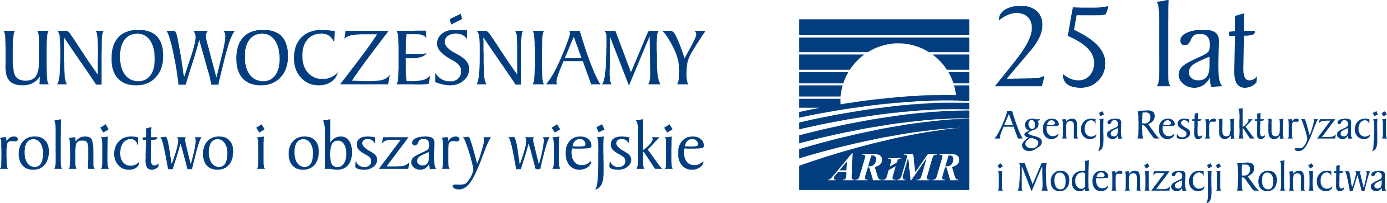 Premia na rozpoczęcie działalności pozarolniczej na nowych, korzystnych zasadachDo 29 października br. rolnicy, którzy chcą założyć biznes na wsi, mogą ubiegać się w Agencji Restrukturyzacji i Modernizacji Rolnictwa o przyznanie premii na rozpoczęcie działalności pozarolniczej, finansowanej z PROW 2014-2020. Tegoroczny nabór wniosków odbywa się na korzystniejszych niż do tej pory zasadach.  Pierwszą istotną zmianą jest zwiększenie kwoty premii, która dotychczas wynosiła 100 tys. zł, i uzależnienie jej od liczby miejsc pracy, które rolnik planuje stworzyć w swojej firmie. I tak otrzyma on: •   150 tys. zł - jeżeli biznesplan przewiduje utworzenie co najmniej 1 miejsca pracy;•   200 tys. zł - jeżeli w biznesplanie zadeklaruje utworzenie co najmniej 2 miejsc pracy;•   250 tys. zł - jeżeli zaplanuje w biznesplanie utworzenie co najmniej 3 miejsc pracy. Premia na rozpoczęcie działalności pozarolniczej jest wypłacana w dwóch ratach. Pierwszą (80 proc.) rolnik otrzyma, gdy spełnieni warunki określone w wydanej decyzji o przyznaniu pomocy, a będzie miał na to 9 miesięcy (liczone od dnia doręczenia takiej decyzji). Pozostałe 20 proc. premii wpłynie na jego konto po realizacji biznesplanu. Na złożenie wniosku o wypłatę drugiej raty pomocy przewidziano maksymalnie dwa lata (liczone od dnia wypłaty pierwszej części premii) i nie później niż do dnia 31 sierpnia 2023 r. Co ważne, 70 proc. kwoty premii musi być wydane na inwestycje w środki trwałe, czyli np. zakup maszyn i urządzeń, środków transportu czy wyposażenia. Pozostałe 30 proc. można przeznaczyć na wydatki bieżące związane z rozpoczęciem działalności. Nowością w tegorocznym naborze jest także krąg osób, które mogą ubiegać się o wsparcie. Z premii mogą korzystać ci, którzy podlegają ubezpieczeniu w KRUS w pełnym zakresie jako rolnik, małżonek rolnika lub domownik nieprzerwanie co najmniej 12 miesięcy przed złożeniem wniosku o przyznanie pomocy. Premia przeznaczona jest również dla osób, które przez 24 miesiące poprzedzające złożenie wniosku miały zawieszoną pozarolniczą działalność gospodarczą lub zakończyły prowadzenie działalności co najmniej 24 miesiące przed złożeniem wniosku oraz dla tych, którzy swój biznes już prowadzą i chcą go rozszerzyć o nowy rodzaj działalności lub chcą kontynuować określoną kodem PKD działalność po 24 miesięcznej przerwie (wynikającej z wykreślenia tej działalności z CEDIG). Zakres rodzajów działalności gospodarczych, na które można uzyskać premię, jest bardzo szeroki. Obejmuje on kilkaset tzw. kodów Polskiej Klasyfikacji Działalności (PKD), pod którymi można będzie zarejestrować i prowadzić firmę. Pieniądze można przeznaczyć m. in. na: sprzedaż detaliczną kwiatów, roślin, nasion, nawozów, żywych zwierząt domowych i karmy dla zwierząt domowych prowadzoną w wyspecjalizowanych sklepach; produkcję mebli i wyrobów z drewna;turystykę wiejską;przetwórstwo i sprzedaż produktów nierolnych;usługi opieki nad dziećmi, osobami starszymi lub niepełnosprawnymi;działalność informatyczną, komputerową i elektroniczną;sprzedaż internetową; działalność architektoniczną i inżynierską, usługi rachunkowości, księgowe, audytorskie, techniczne;działalność weterynaryjną.Kolejna korzystna zmiana dotyczy obowiązku ubezpieczenia w ZUS. Beneficjent po zarejestrowaniu działalności gospodarczej może pozostać w KRUS do dnia złożenia wniosku o wypłatę drugiej raty premii.   Szczegółowe informacje: W Punktach Informacyjnych w Biurach Powiatowych ARiMR na stronie internetowej www.arimr.gov.plhttps://www.facebook.com/MalopolskiARiMR